О внесении изменений в Регламент Администрации Смоленской области Постановляю:Внести в Регламент Администрации Смоленской области, утвержденный Указом Губернатора Смоленской области от 14.09.2006 № 7 (в редакции указов Губернатора Смоленской области от 29.11.2007 № 10, от 15.02.2008 № 4,                  от 12.02.2009 № 3, от 16.03.2010 № 3, от 16.04.2010 № 8, от 04.10.2010 № 25,           от 12.09.2011 № 53, от 12.04.2012 № 35, от 01.03.2013 № 14, от 10.06.2013 № 39,      от 25.09.2013 № 94, от 31.01.2014 № 8, от 19.02.2014 № 15, от 04.09.2015 № 64,        от 30.03.2016 № 28, от 11.08.2017 № 61, от 13.04.2018 № 25, от 19.09.2018 № 70,     от 26.07.2019 № 50, от 26.08.2019 № 56), следующие изменения:1) в разделе 3:- в пункте 3.10 слова «протокольным отделом Управления делами Аппарата Администрации (далее – протокольный отдел)» заменить словами «Управлением делами Аппарата Администрации (далее – Управление делами)»;- в пункте 3.20 слова «Протокольный отдел» заменить словами «Управление делами»;2) в пункте 4.1 раздела 4 слова «протокольным отделом» заменить словами «Управлением делами»;3) в абзаце втором пункта 6.2 раздела 6 слова «Управление делами Аппарата Администрации» заменить словами «Управление делами»;4) абзац второй пункта 7.27 раздела 7 изложить в следующей редакции:«Одновременно электронная карточка проекта правового акта направляется в протокольный отдел Управления делами. Порядок регистрации правового акта протокольным отделом Управления делами и рассылки его копий определяется Инструкцией по делопроизводству в органах исполнительной власти Смоленской области.»;5) в пункте 13.1 раздела 13 слова «протокольный отдел» заменить словами «Управление делами»;6) в пункте 16.6 раздела 16:- абзац первый изложить в следующей редакции:«16.6. Распоряжением Губернатора оформляется прием на работу помощников сенатора Российской Федерации – представителя от Администрации Смоленской области, сенатора Российской Федерации – представителя от Смоленской областной Думы и депутатов Государственной Думы Федерального Собрания Российской Федерации по их заявлениям и на основании представления соответствующего сенатора Российской Федерации, депутата Государственной Думы Федерального Собрания Российской Федерации, которые подаются на имя Губернатора.»;- в абзаце втором слова «члена Совета Федерации Федерального Собрания Российской Федерации» заменить словами «сенатора Российской Федерации».                                                                                                                   А.В. Островский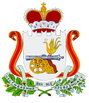 У  К  А  ЗГУБЕРНАТОРА СМОЛЕНСКОЙ ОБЛАСТИот  18.02.2021  № 18 